TRABAJO UNIDAD 4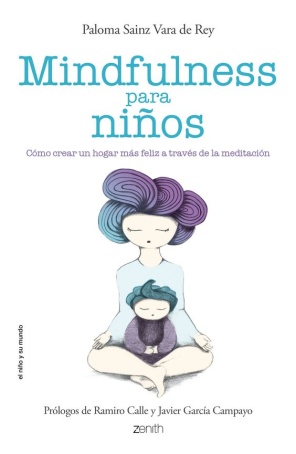 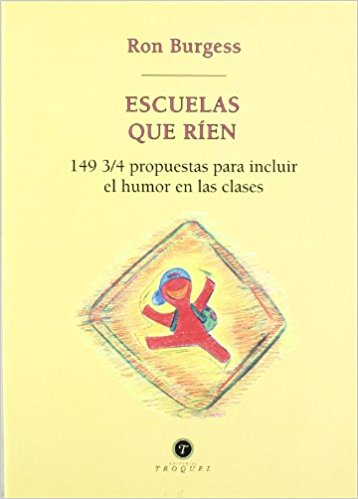 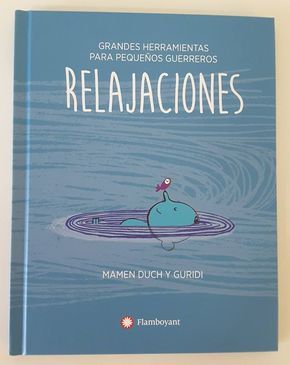 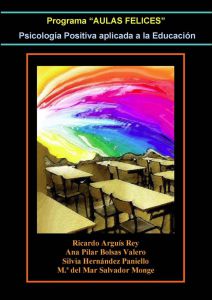 Ana Isabel Cámara GarcíaNombre de la emoción: alegría“La alegría es una emoción imprescindible para el desarrollo pleno del niño/a. sin alegría no hay exploración, intimidad, encuentro, crecimiento, protección o resilencia. Ni, sobre todo, valor. Quienes educamos queremos impulsar personas plenas y felices. Y nos hacemos responsables de nuestro papel en ello. Pero nuestra historia afectiva, muestra memoria corporal y nuestros propios miedos son la base del como educamos.”Contraportada del libro de Pepa Horno “Educando la alegría” en el que baso la siguiente unidad didáctica.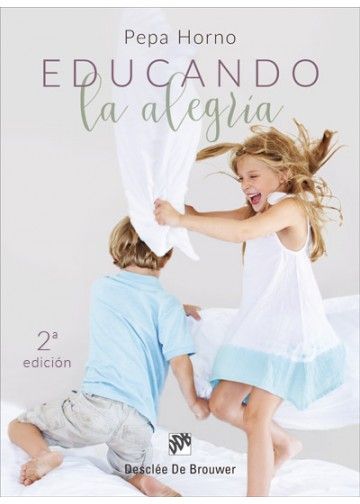 Defender la alegría como una trinchera 
defenderla del escándalo y la rutina 
de la miseria y los miserables 
de las ausencias transitorias 
y las definitivas 

defender la alegría como un principio 
defenderla del pasmo y las pesadillas 
de los neutrales y de los neutrones 
de las dulces infamias 
y los graves diagnósticos 

defender la alegría como una bandera 
defenderla del rayo y la melancolía 
de los ingenuos y de los canallas 
de la retórica y los paros cardiacos 
de las endemias y las academias 

defender la alegría como un destino 
defenderla del fuego y de los bomberos 
de los suicidas y los homicidas 
de las vacaciones y del agobio 
de la obligación de estar alegres 

defender la alegría como una certeza 
defenderla del óxido y la roña 
de la famosa pátina del tiempo 
del relente y del oportunismo 
de los proxenetas de la risa 

defender la alegría como un derecho 
defenderla de dios y del invierno 
de las mayúsculas y de la muerte 
de los apellidos y las lástimas 
del azar 
y también de la alegría.Mario BenedettiEdad – de 22 A 30 años Ciclo a quién va dirigida: 2º curso del Ciclo de Grado Superior de Educación Infantil.Realizo las siguientes actividades con las alumnas/os del Ciclo de Infantil, dicha unidad enmarcada en el Módulo de Habilidades Sociales. Si bien el objetivo es que las alumnas aprendan a trabajar dicha emoción con los niños de 0 a 3 años, mi intención es que ellas también lo experimenten, así que las actividades están más dirigidas a su edad con el fin de que vivan esa emoción para poder luego transmitirla en su ámbito de trabajoObjetivos: Cultivar la alegría como una opción consciente en la educación de niños y niñas, tanto en sus familias como en el centro escolar. Hacerlo de forma sistemática y cotidiana.Aprender a elegir  la alegría con consciencia y de forma realista.Cultivar la fortaleza emocional de los niños para que puedan asumir su libertad y afrontar la vida de forma consciente positiva y valiente.Aprender a reír y bromear, sonreír con frecuencia, ver el lado positivo de las cosas.Actividades: Frasco de la felicidadPintamos nuestro mandalaMural proyecto vitalRiso terapiaMindfulnesDesarrollo de cada actividad:1.- Frasco de la felicidadEl frasco ha estado en clase desde noviembre, en el teníamos que meter todas aquellas experiencias positivas que nos iban pasando y queríamos compartir con el grupo. Un primer bloque se leyó en diciembre antes de las vacaciones de Navidad y otro segundo bloque en febrero antes de que se fueran a las prácticas. El resultado fue muy divertido y positivo. Aplicable al aula de infantil con ayuda de los padres.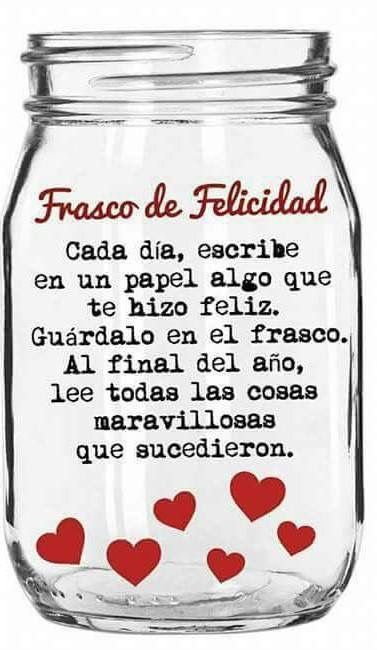 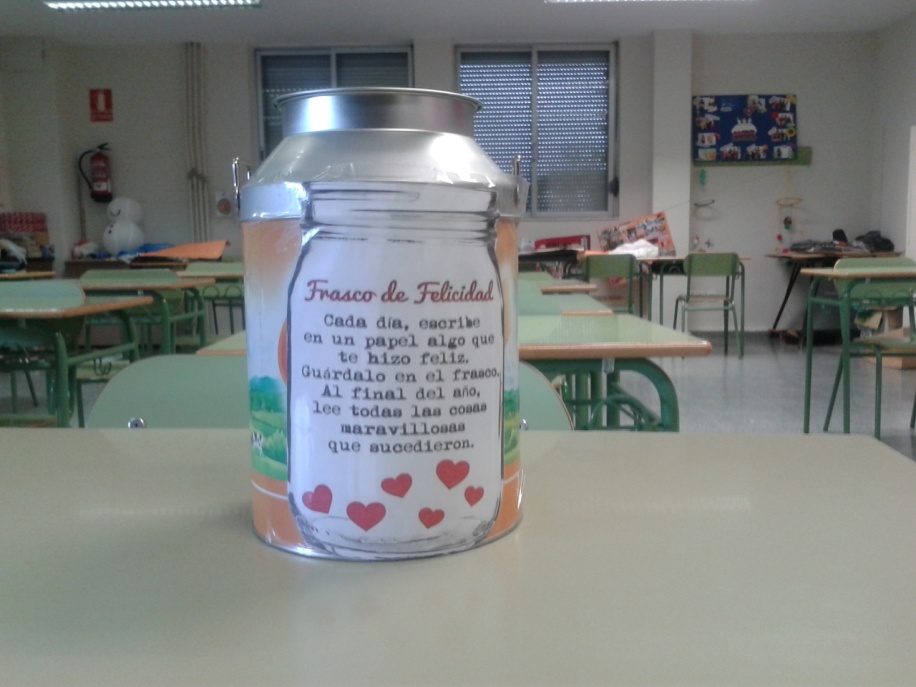 2.- Mural de nuestro proyecto vitalEn general cuando les pregunto cómo ven su futuro la mayoría contesta qué de una forma negativa, con pocas perspectivas y con bastante pesimismo.Esta actividad la inicio poniendo el siguiente video musical. Después les propongo hacer su propio mural  donde tienen que reflejar sus sueños, aspiraciones, objetivos vitales, sus deseos etc. El resultado contrariamente a los comentarios sobre cómo ven su futuro, es muy positivo utilizando palabras como plenitud, superación, felicidad etc. dando valor a la familia, los amigos y el trabajo.https://youtu.be/rPkiQruXy9Q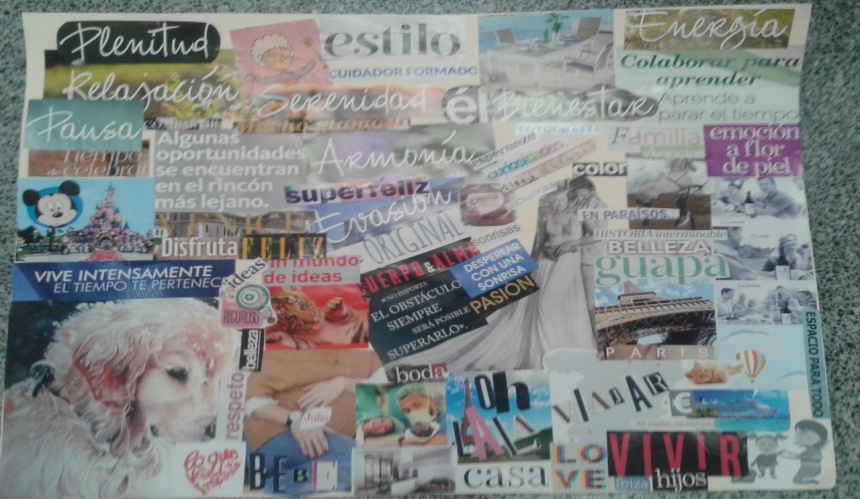 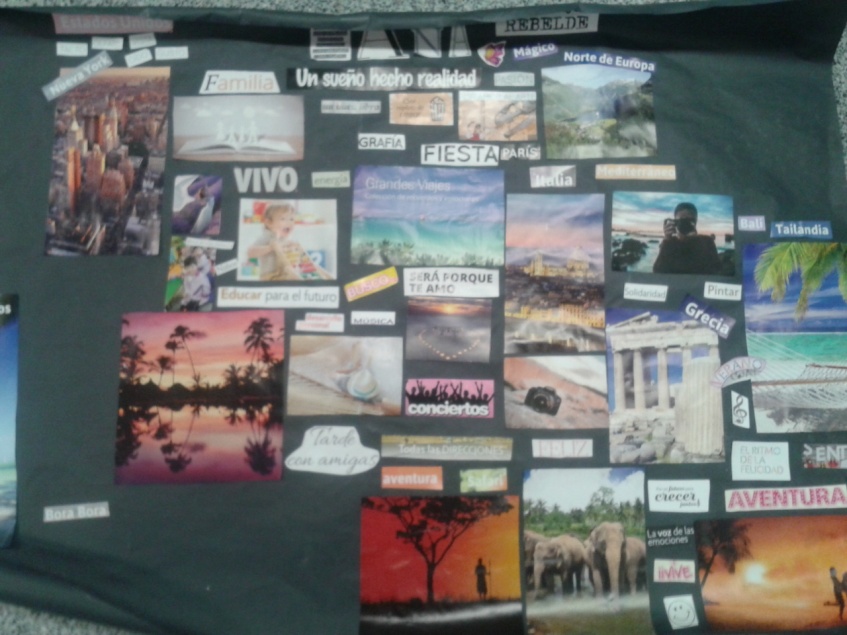 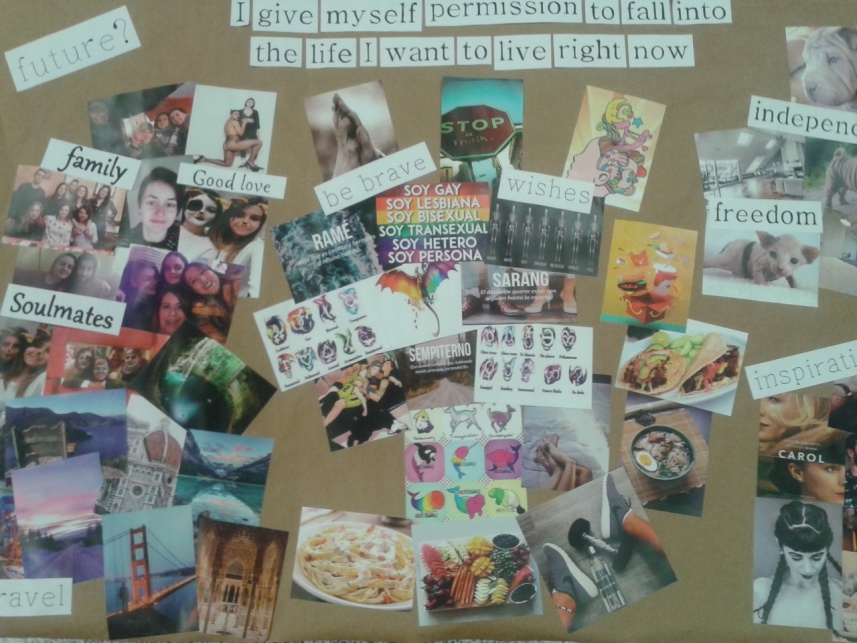 3.- MandalasPara iniciar el tema de la relajación pintamos nuestro mandala particular y hablamos de la relación de los colores con las emociones, en especial con la alegría.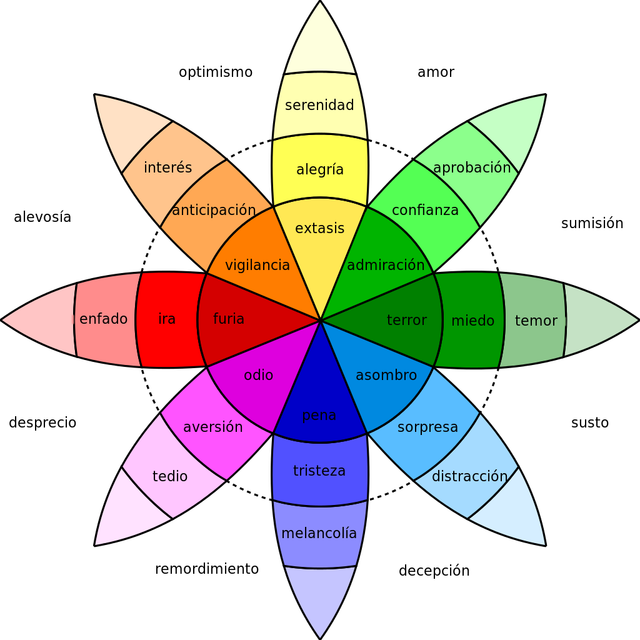 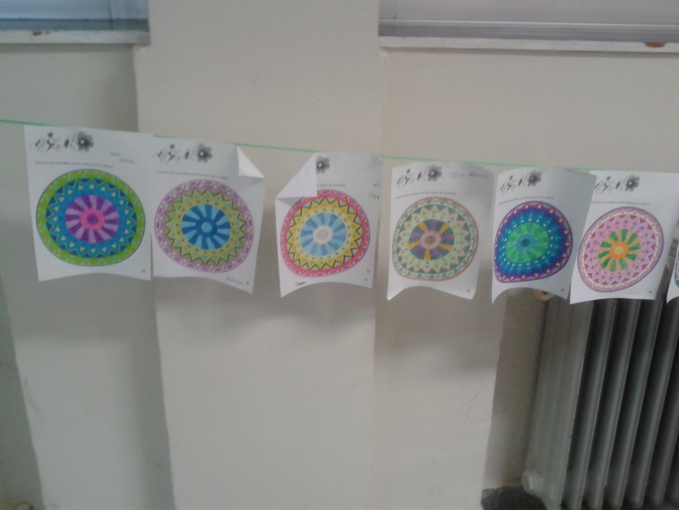 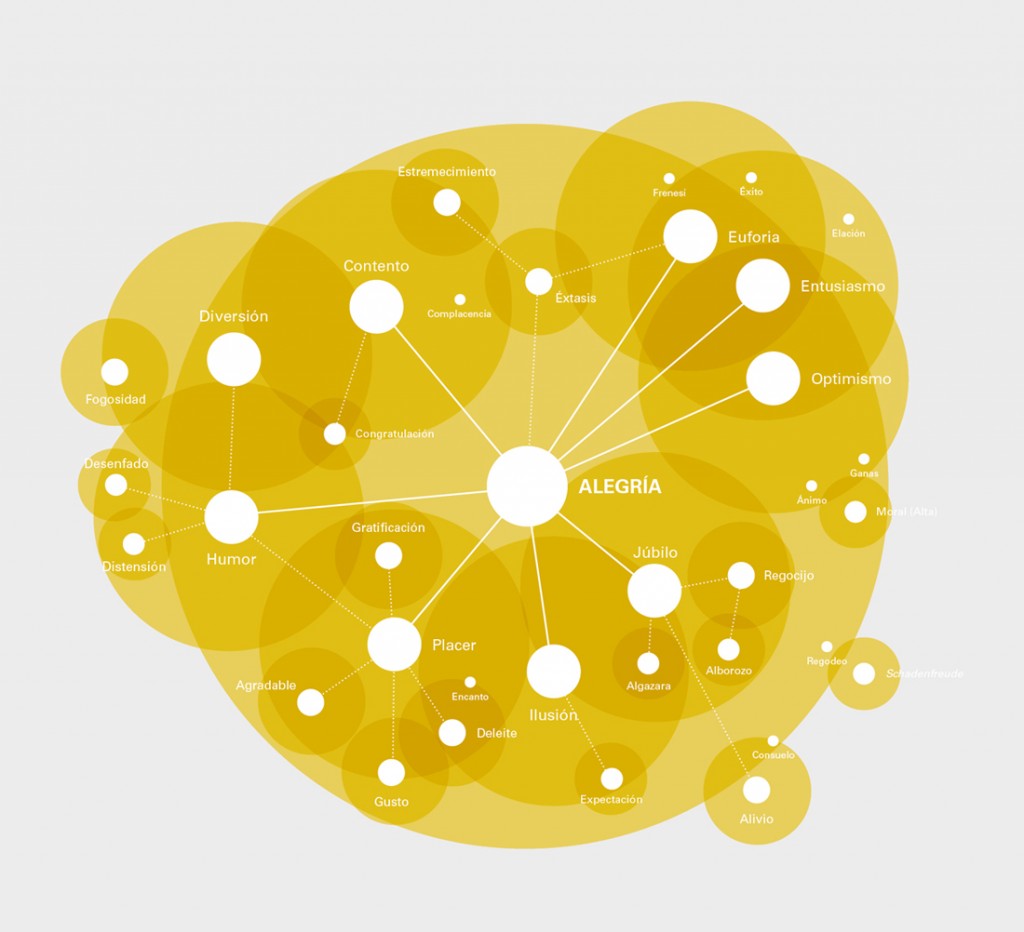 EL ROJOSe asocia a personas extrovertidas y un tanto impulsivas que no dan mucha importancia a la reflexión.Indica pasión, sexualidad, ímpetu, fuego y sangre. Ejerce una influencia fuerte sobre el estado de ánimo de una manera positiva como puede ser que te da la fuerza para enfrentarte a tus miedos y mostrar seguridad en ti mismo, o de una manera negativa puesto que puede dar lugar a actitudes agresivas.Disciplinas como la cromoterapia aseguran que aumenta el pulso y el ritmo cardiaco por lo que puede resultar agotador al final del día.EL NARANJASe asocia con la elocuencia y la alegría. Aumenta el optimismo, la seguridad en uno mismo y la confianza, dando lugar al equilibrio emocional. Por tanto es un color ideal cuando tenemos problemas de autoestima. Disminuye la fatiga y estimula el sistema respiratorio.EL AMARILLOSe asocia a la sabiduría, la inteligencia, la rapidez mental y la creatividad en cuanto a su vertiente positiva. En cambio respecto a su vertiente negativa simboliza la ira, la envidia, los celos y la traición.EL VERDEEs un color que se utiliza como sedante. Simboliza la esperanza, la estabilidad, la fecundidad, lo que ha de venir. Representa al equilibrio, ayuda a sentirse más tranquilo y sereno. Se suele utilizar en casos de insomnio, fatiga, jaquecas, excitabilidad nerviosa, ya que disminuye la presión sanguínea y baja el ritmo cardíaco. Pero también tiene un lado más negativo y es que puede significar locura.EL AZULPertenece a la gama de los colores fríos pero es un color que transmite serenidad, confianza, calma y tranquilidad, eso sí una sobreexposición al mismo puede conllevar a estados de tristeza, melancolía, depresión y fatiga. Normalmente se aconseja que se combine con colores cálidos para encontrar el equilibrio emocional.EL VIOLETASe asocia a la intuición y la espiritualidad. Las personas que visten este color tienden a ser personas empáticas y afectivas, con tendencias artísticas y creativas. Es un color que disminuye la angustia, las fobias y el miedo.EL BLANCORepresenta a la alegría, la pureza y la paz. Se asocia a la inocencia y al amor puro. Denota confianza pero a la vez inmadurez dependiendo del contexto en el que nos movamos.EL NEGROEs el color al que se le asocian más características negativas como por ejemplo el dolor, la desesperación, la tristeza, la melancolía, la infelicidad, la irritabilidad, lo oculto; pero a la vez es el color de la elegancia, la seguridad y la sobriedad.EL GRISSe le tiende a considerar como un color neutro por lo que tiende al equilibrio y el orden. Expresa elegancia y respeto, pero a la vez puede denotar aburrimiento y vejez.Por todo ello os aconsejo ir jugando con los colores en ropas, adornos, decoraciones, etc… para ir equilibrando las emociones y poder llegar al bienestar. Es una manera creativa de conocernos a nosotros mismos y mostrarnos ante los demás.AMARILLOEs el color del sol y se relaciona con la vida, la alegría y las actividades al aire libre. Irradia calor e inspiración.Los hombres normalmente encuentran el amarillo tendencia a lo intelectual.El amarillo es un color espontáneo, variable, por lo que no es adecuado para sugerir seguridad o estabilidad.El amarillo pálido es lúgubre y representa precaución, deterioro, enfermedad y envidia o celos.EL amarillo claro representa inteligencia, originalidad y alegría.4.- Sesión de riso terapiaDiferentes dinámicas grupales:Mandaranas y liminis (jugar con el lenguaje)Caras divertidas o Que lindo gatito(controlar la risa)El teléfono rotoExplotar globos con el traseroPanza de almohada……5.-Mindfulneshttps://youtu.be/sTy9FhIvArohttps://youtu.be/-TA6lJeXBDUhttps://youtu.be/fUvbDe-tzqIA partir de la visualización de los siguientes videos trabajaremos la relajación y la meditación guiada, en diferentes sesiones. No todo el mundo se siente a gusto con estas técnicas así que no se obligara a nadie aunque si se pedirá silencio y respeto hacia los que si quieran realizarlo.Temporalización:Las actividades se desarrollan a lo largo de una quincena aproximadamente, variando la duración de cada una de ellas dependiendo del nivel de participación o integración de las alumnas/os. En general se dedicara entre 20 y 30 minutos, alternándolo con las clases más teóricas. Son actividades abiertas que se pueden repetir  en función de la motivación, el mindfulnes y las dinámicas grupales las realizo durante todo el curso.Recursos materiales:OrdenadorMaterial escolar fungible; cartulinas, tijeras, pegamento, revistas, rotuladores, pinturas etc.Bibliografía:Mindfulness para niños. Paloma Sainz. ZenithEscuelas que ríen. Ron Burgess. TroquelRelajaciones. Grandes herramientas para pequeños guerreros. Mamen Djch.FlamboyantPrograma aulas felices. https://www.educacion.navarra.es/documents/27590/203401/Aulas+felices+documentaci%C3%B3n.pdf/3980650d-c22a-48f8-89fc-095acd1faa1bEducando la alegría. Pepa Horno. Desclée De Brouwer